ANEXO IDECLARAÇÃO DE RENDA FAMILIARNome do Aluno:__________________________ Curso:__________________________COMPOSIÇÃO DO GRUPO FAMILIAR (INCLUSIVE VOCÊ)Algum membro da família recebe benefício do Governo?   (   ) Não  (   ) SimQual benefício?_______________________.    Valor do benefício: R$__________                                                                             Cacoal, ________ de _______________ de 2021.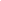 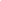                 Assinatura do aluno                                                  Assinatura do ResponsávelANEXO IIDECLARAÇÃO DE TRABALHO INFORMALEu, ____________________________________________________________, portador do RG _____________________ e inscrito no CPF_______________________________, declaro para os devidos fins e quem possa interessar que trabalho como profissional informal, exercendo a atividade de _______________________________, onde tenho uma renda mensal de aproximadamente ____________________________. Estou ciente que é de minha inteira responsabilidade as informações aqui prestadas.__________________, _____ de __________________2021.________________________________________AssinaturaANEXO IIIDECLARAÇÃO DE AUTÔNOMOS OU PROFISSIONAIS LIBERAISEu, ____________________________________________________________, portador do RG _____________________ e inscrito no CPF_______________________________, declaro para os devidos fins e quem possa interessar que trabalho como profissional ____________, exercendo a atividade de _______________________________, onde tenho uma renda mensal de aproximadamente ____________________________. Estou ciente que é de minha inteira responsabilidade as informações aqui prestadas.__________________, _____ de __________________2021.________________________________________AssinaturaANEXO IVDECLARAÇÃO DE QUE NÃO POSSUI RENDAEu,__________________________________________________________________________, RG________________________________ e CPF_____________________________, DECLARO sob as penalidades da lei que NÃO RECEBO atualmente salários, pensões, pensões alimentícias, aposentadorias, benefícios sociais, comissões, pró-labore ou outro rendimento de trabalho não assalariado, rendimentos do mercado informal ou autônomo, rendimentos auferidos de patrimônio e quaisquer outros. Declaro ainda, que as informações prestadas são verdadeiras e de minha inteira responsabilidade, e estou ciente que a omissão, apresentação ou declaração de informações falsas ou divergentes implicam no cancelamento do benefício do Programa, obrigando à devolução imediata dos valores já recebidos quando for o caso, além de medidas judiciais cabíveis. _________________, _______ de__________________ de 2021.________________________________________AssinaturaANEXO VDECLARAÇÃO PENSÃO ALIMENTÍCIAEu,____________________________________________________________, portador (a) do RG nº _______________________, CPF nº _____________________, declaro sob as penas da lei que meus filhos:__________________________________________________________________________________________________________________________________________________________________________________________________________________________(  ) recebem pensão alimentícia no valor mensal de R$ __________________; (  ) não recebem pensão alimentícia.DADOS DE QUEM PAGA A PENSÃONome:_________________________________________________________________ Endereço: Rua/Cidade/Estado:______________________________________________Telefone(s): _________________________________________, _____ de ______________ de 2021._____________________________                                   ________________________________          Assinatura do Aluno		                                           Assinatura do ResponsávelANEXO VITERMO DE COMPROMISSO Pelo presente Instrumento, eu_________________________________________ CPF____________________ estudante regularmente matriculado (a) no Instituto Federal de Educação, Ciência e Tecnologia de Rondônia, Campus Cacoal, no Curso _____________________________, Turma_______ e Modalidade ________________. Comprometo-me a respeitar e cumprir as exigências estabelecidas neste edital, e estou ciente que estarei sujeito ao desligamento em caso de descumprimento de tais normas. Também fui informado que irei receber o valor de R$ ______________________________ mensais, estando ciente de que os valores recebidos indevidamente, serão devolvidos ao erário público por meio de Guia de Recolhimento da União (GRU).A concessão do auxílio fica vinculada à assinatura do presente termo de compromisso e envio por e-mail à Coordenação de Assistência ao Educando (CAED). Observação: Em situações em que a conta bancária do aluno apresente irregularidades, o aluno será notificado e terá o prazo de 05 dias para solucionar. Caso contrário, será eliminado do certame. Cacoal/RO, _______de _______ de 2021.__________________________________Assinatura do Aluno_________________________________                                                            Assinatura do ResponsávelANEXO VIIREQUERIMENTO DE RECURSO RECURSO REFERENTE AO:(       )  PROAPNOME DO CANDIDATO: ___________________________________________________________CURSO: ________________________________________________________________________RAZÕES DO RECURSO (Fundamentação)____________________________________________________________________________________________________________________________________________________________________________________________________________________________________________________________________________________________________________________________________________________________________________________________________________________________________________________________________________________________________________.Nestes termos, pede deferimento._____________________, _____ de ______________ de 2021._____________________________                                   ________________________________           Assinatura do Aluno		                                                 Assinatura do ResponsávelANEXO VIIIDECLARAÇÃO PENSÃO ALIMENTÍCIAEdital nº 01 de 07 de Janeiro de 2019NºNome Grau de ParentescoTipo de trabalho remuneradoRenda Mensal